 Nutrition's Role in Sustainable Livestock Production Practices     A workshop series for agricultural service providers        and farmers on nutrition and its direct link to the health     and well-being of animals 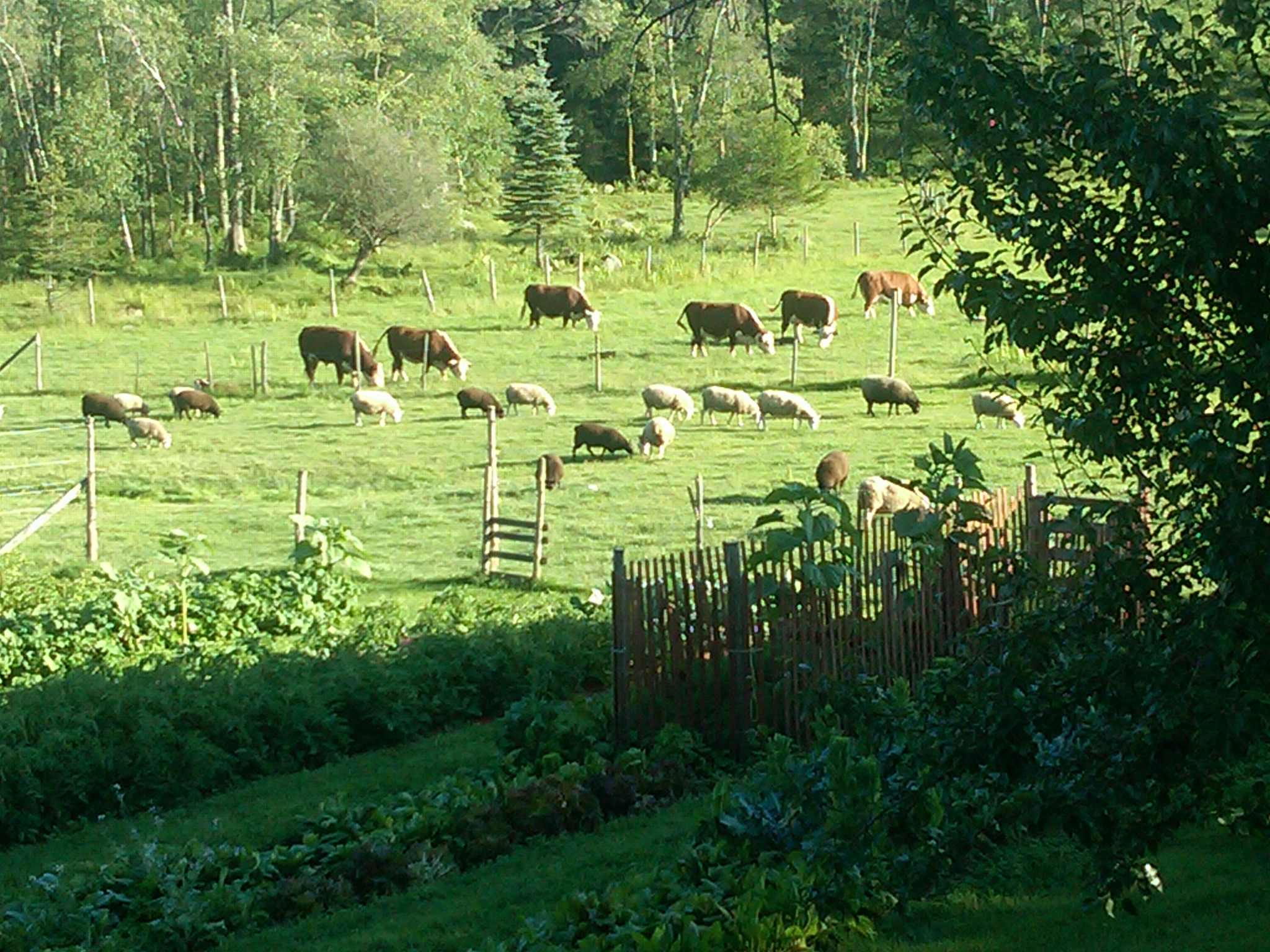 REMINDERTHIRD WORKSHOP – Tuesday, July 31, 2018  	9 am to 1 pm
                                           at Farm Credit East, 240 S Rd. Enfield CTEnhancing Animal Health and Wellbeing through Nutrition
Joyce Meader, dairy and livestock educator at UConn helps farmers, landowners and towns make decisions by sharing University research results.  Her job involves building construction planting of crops to feed animals, animal disease prevention, animal nutrition and the interaction between farms and their surrounding environment.

Dr. Maria Hoffman is an Assistant Professor in Sustainable Animal Agriculture at the University of Rhode Island. Her research focuses on evaluating how poor maternal nutrition during gestation can affect the DNA methylation patterns and development of the pancreas tissue of lambs. She is also working to understand how maternal programming during gestation can alter dairy calf health postnatally. Maria has raised sheep for over 15 years and has a flock of sheep as well as cattle and pigs.
Dr Katherine Petersson is an Associate Professor at the University of Rhode Island.  Her research is on the characterization of gastrointestinal (GIN) nematodes and identification and evaluation of alternative anthelmintics for the control of GIN in small ruminants.  Currently she is investigating the antiparisitic efficacy of pelleted cranberry vine in controlling GIN in sheep and goats and has launched an online program for FAMACHA(c) certification and workshops to promote the use of the National Sheep Improvement Program and the generation of estimated breeding values for parasite resistance.  Click here to REGISTER for any of our workshopsor email jean.king@uconn.eduUPCOMING FIELD WORKSHOPSFriday August 17, 2018     UMASS Amherst Hadley FarmMonday September 10, 2018     UConn Livestock Unit 1Friday October 12, 2018     Peckham Farm at URIThese workshops are part of a 2017-2020 USDA/NESARE Professional Development Program grant: Nutrition's Role in Sustainable Livestock Production Practices, a joint project among the Universities of Connecticut, Massachusetts, and Rhode Island. Tri-State Project Director:  Rachel Bespuda,  UConn       rachel.bespuda@uconn.edu
www.meatsystems.uconn.edu